MasopustCíl: seznámení žáků s nehmotným kulturním dědictvím UNESCO – masopustem, procvičení předložek a rozšíření slovní zásoby k tomuto tématuCílová skupina: žáci 2. stupně ZŠ a SŠJazyková úroveň: B1 Dědictví UNESCO: Masopust________________________________________________________Beschreibe mit deinen eigenen Worten, was du unter Fasching verstehst.Popiš vlastními slovy, co si představuješ pod pojmem Masopust.…………………………………………………………………………………………………………………………………………………………………………………………………………………………………………………………………………………………………………………………………………………………………………………………………………………………………………………………………………………….Zeichne mindestens 3 typische Faschingsgerichte.Nakresli alespoň 3 typické pokrmy pro masopust.Schau dir das Video an und beantworte die Fragen.Podívej se na video a odpověz na otázky.Wo in der Tschechischen Republik hat sich die Tradition des Faschings bis heute erhalten? Kde se v České republice dodnes udržela masopustní tradice?Hlinecko HanáValašskoIn welche Gruppen sind die Masken eingeteilt?Na jaké skupiny se masky dělí?…………………………………………………………………………………………………………………….Wie heißt die Hauptfigur des Maskenumzugs?Jak se jmenuje hlavní postava maškarního průvodu?LauferBürgermeisterKrampusNenne weitere Masken, die dir noch einfallen. Du kannst die Antwort auf Tschechisch schreiben.Jmenuj další masky, na které si vzpomeneš. Odpověď můžeš napsat v češtině.…………………………………………………………………………………………………………………….Ergänze die fehlenden Vokabeln in der Tabelle.Doplň chybějící slovíčka v tabulce.Ergänze die Lücken im Text mit der richtigen Präposition.Doplň do mezer v textu správnou předložku.Faschingwährend, 3× in, durch, wegen, 2× von, auf, zwischen, 2× anDer Fasching ist eine fröhliche und bunte Jahreszeit, die nicht nur in der Tschechischen Republik, sondern auch ………. vielen anderen Teilen der Welt gefeiert wird. Es gibt viele Traditionen und Bräuche ………. dieser festlichen Jahreszeit.………. den Faschingstagen sieht man oft Menschen ………. lustigen Kostümen ………. die Straßen gehen. Diese Kostüme sind oft sehr fantasievoll und bunt. Viele Städte organisieren Umzüge, ………. denen bunte Wagen und Gruppen ………. Menschen ………. Kostümen teilnehmen. Diese Umzüge sind oft ………. Musik und Tanz begleitet.Die Faschingszeit endet am Aschermittwoch, der den Beginn der Fastenzeit markiert. ………. dieser Zeit verzichten viele Menschen ………. Aschermittwoch und Ostern ………. besondere Ablässe oder führen Rituale durch.Schreibe alle Präpositionen im Dativ aus der vorherigen Übung auf.Vypiš z předchozího cvičení všechny předložky v dativu.…………………………………………………………………………………………………………………….Wähle die richtige Präposition.Vyber správnou předložku.Die Kinder freuen sich auf/an den Bonbons beim/in Umzug.Das Kostüm passt gut zu/mit dir. Probier es an!Der Umzug startet um/in 14 Uhr und geht bis/nach 16 Uhr.Wir treffen uns vor/um dem Rathaus. Kommst du auch mit?Die Party geht bis/gegen Mitternacht. Alle sind dazu eingeladen.Der Faschingsumzug führt durch/gegenüber die Hauptstraße.Die Süßigkeiten sind für/mit den Kinder.Co jsem se touto aktivitou naučil(a):……………………………………………………………………………………………………………………………………………………………………………………………………………………………………………………………………………………………………………………………………………………………………… Autor: Barbora Martinčíková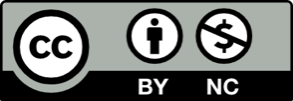 Toto dílo je licencováno pod licencí Creative Commons [CC BY-NC 4.0]. Licenční podmínky navštivte na adrese [https://creativecommons.org/choose/?lang=cs].TSCHECHISCHČESKYDEUTSCHNĚMECKYdas Welterbemaskatanecder Tanzschmausenprůvodšminkysich umziehendie Trommellachenhudbadie Traditionpřevlečení